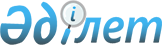 Д.Т. Ақышевты Қазақстан Республикасы Ұлттық Банкінің Төрағасы қызметіне тағайындау туралыҚазақстан Республикасы Президентінің 2015 жылғы 2 қарашадағы № 109 Жарлығы

      Данияр Талғатұлы Ақышев Қазақстан Республикасы Ұлттық Банкінің Төрағасы болып тағайындалсын.      Қазақстан Республикасының

      Президенті                                 Н.Назарбаев
					© 2012. Қазақстан Республикасы Әділет министрлігінің «Қазақстан Республикасының Заңнама және құқықтық ақпарат институты» ШЖҚ РМК
				